№ _____ от  “_   __” _                    __ 2022 г. На  №  ____ от   "___" ___________  2022  г.СВЕДЕНИЯоб источниках и о датах официального опубликования (обнародования) проекта решения Совета сельского поселения Зигазинский сельсовет муниципального района Белорецкий район Республики Башкортостан «О внесении изменений и дополнений в Устав сельского поселения Зигазинский сельсовет муниципального района Белорецкий район Республики Башкортостан», утвержденного решением Совета сельского поселения Зигазинский сельсовет муниципального района Белорецкий район Республики Башкортостан № 116 от 18 января 2022 года и о результатах публичных слушаний по указанному проекту решенияПроект решения Совета сельского поселения Зигазинский сельсовет муниципального района Белорецкий район Республики  Башкортостан «О внесении изменений и дополнений в Устав сельского поселения Зигазинский сельсовет муниципального района Белорецкий район Республики Башкортостан», порядок учета предложений по проекту решения Совета сельского поселения Зигазинский сельсовет муниципального района Белорецкий район Республики Башкортостан «О внесении изменений и дополнений в Устав сельского поселения Зигазинский сельсовет муниципального района Белорецкий район Республики Башкортостан», а также порядок участия граждан в его обсуждении обнародованы 19 января 2022 года  в здании Администрации сельского поселения  Зигазинский сельсовет муниципального района Белорецкий район Республики Башкортостан путем размещения на информационном стенде по адресу: 453552, Республика Башкортостан, Белорецкий район, с. Зигаза, ул. Школьная, 8а.Решением Совета сельского поселения Зигазинский сельсовет муниципального района Белорецкий район РБ от 18 января 2022 года № 117 назначены публичные слушания по проекту решения Совета сельского поселения Зигазинский сельсовет муниципального района Белорецкий район Республики Башкортостан «О внесении изменений и дополнений в Устав сельского поселения Зигазинский сельсовет муниципального района Белорецкий район Республики Башкортостан». Публичные слушания проведены 02 февраля 2022 года по адресу: 453552, Республика Башкортостан, Белорецкий район, с. Зигаза, ул. Школьная, 8а, в здании Администрации сельского поселения Зигазинский сельсовет муниципального района Белорецкий район Республики Башкортостан.На публичные слушания был вынесен проект решения Совета сельского поселения Зигазинский сельсовет муниципального района Белорецкий район Республики Башкортостан «О внесении изменений и дополнений в Устав сельского поселения Зигазинский сельсовет муниципального района Белорецкий район Республики Башкортостан», утвержденный решением Совета от 18 января 2022 года № 116.В процессе подготовки и проведения публичных слушаний, в установленном порядке предложений не поступало.В публичных слушаниях приняло участие 16 человек, выступили 3 человека.Совету сельского поселения Зигазинский сельсовет муниципального района Белорецкий район Республики Башкортостан рекомендовано принять проект решения.Результаты публичных слушаний обнародованы 03 февраля 2022 года в здании Администрации сельского поселения Зигазинский сельсовет муниципального района Белорецкий район Республики Башкортостан путем размещения на информационном стенде по адресу: 453552, Республика Башкортостан, Белорецкий район, с. Зигаза, ул. Школьная, 8а и размещены на официальном сайте Администрации сельского поселения  Зигазинский сельсовет муниципального района Белорецкий район Республики Башкортостан (https://zigaza.ru/)Глава сельского поселения                                                    Р.Р. ЯныбаевБАШҠОРТОСТАН РЕСПУБЛИКАЋЫБЕЛОРЕТ РАЙОНЫмуниципаль районЫНЫңЕГЭЗЕ СОВЕТЫАУЫЛ БИЛәМәһЕСОВЕТЫ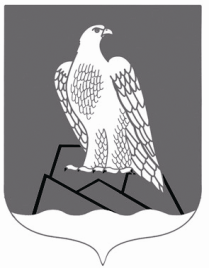 СОВЕТСЕЛЬСКОГО ПОСЕЛЕНИЯЗИГАЗИНСКИЙ СЕЛЬСОВЕТ Муниципального района Белорецкий район РЕСПУБЛИКИ БАШКОРТОСТАН